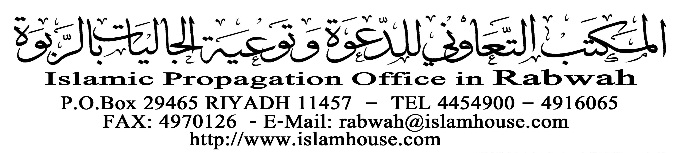 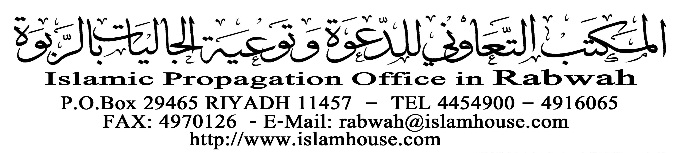 باللغة الفلبينية (تجالوج)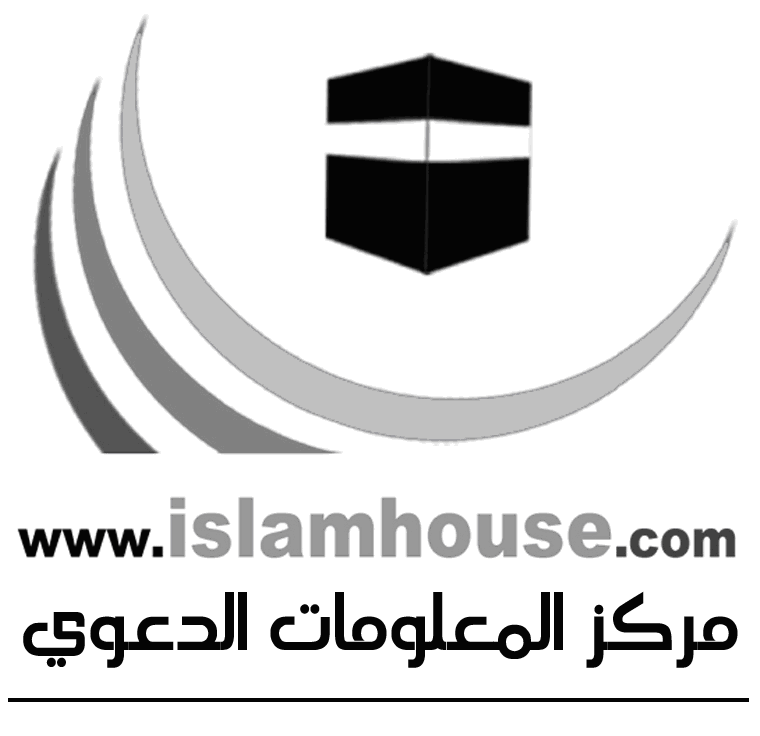 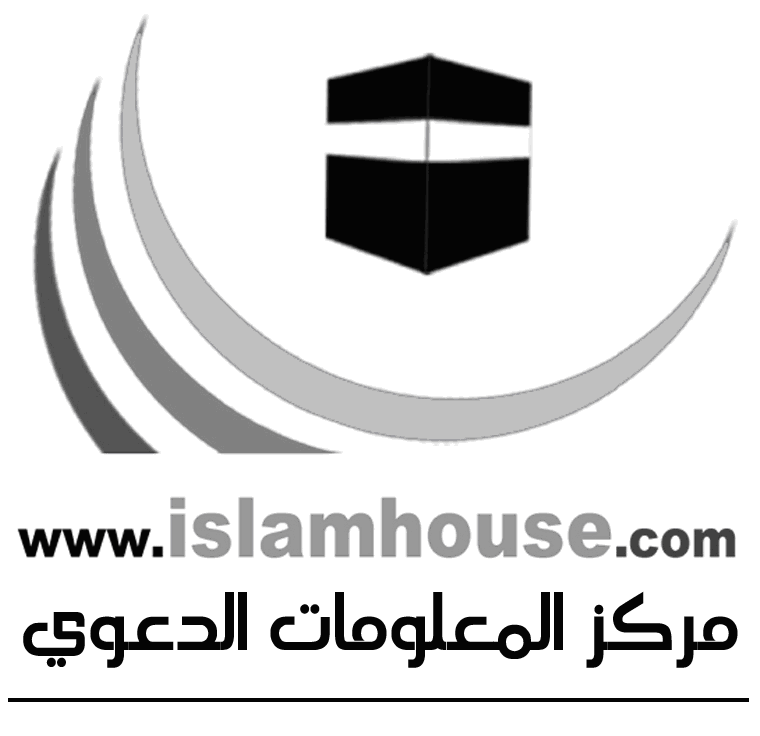 Sa Ngalan ng Allah, Ang Mahabagin, Ang MaawainMagbalik-IslamIsang Bukas na PaanyayaAng pagpupuri ay sa Allah lamang, ang Panginoon ng mga nilikha. Nawa'y igawad ng Allah ang Kanyang kapayapaan at pagpapala sa huling Propeta na si Propeta Muhammad (sas), sa kanyang pamilya at mga kasamahan at sa lahat ng taong tumatahak sa tamang landas.Magbalik-Islam, ito ay isang paanyaya na may malalim na kahulugan. Magbalik-Islam, paanya-yang ginagamit ng mga Muslim sa kanilang pagpapalaganap ng Salita ng Allah (swt). Paanyayang ginagamit ng isang Muslim upang hikayatin ang tao na magbalik sa tunay na relihiyon na ibinigay sa kanya ng Allah. Ang Allah (swt) ay nagwika sa Banal na Qur'an: “Anyayahan (ang Sangkatauhan) sa landas ng iyong Panginoon (sa Islam) nang may kaalaman (sa kapahayagan at Banal na Qur'an) at sa matuwid na pangangaral, at makipagtalakayan sa pamamaraang pinaka-mainam. Katotohanan! Lubos na nababatid ng Panginoon kung sino ang nangaligaw sa Kanyang landas, at Siya ang higit na naka-babatid kung sino ang mga napatnubayan.”  Qur'an 16:125  Bakit magbalik-Islam? Ano ba ang nais ipakahulugan ng salitang Islam? At bakit tayo nararapat magbalik dito?Dalawang dahilan kung bakit dapat magbalik-Islam:1. Sapagka't ito ang tanging relihiyon na ibinigay ng Diyos sa lahat ng Kanyang nilikha .2. Sapagka't ito rin ang unang relihiyon na sinunod ng mga ninunong Pilipino bago pa dumating ang mga Kastila o ang Kristiyanismo. ANO ANG ISLAM?Ang Islam ay isang salitang Arabic na nanga-ngahulugan ng ganap na pagsuko at pagpa-pasakop. Kapag ito ay ginamit sa katawagang pangrelihiyon, ang kahulugan nito ay ang ganap na pagpapasakop at pagsunod sa nag-iisang Diyos - Ang Allah (swt).Ang “Islam” ay nagmula sa salitang “Salam” na ang kahulugan ay kapayapaan. Ang sinumang ganap na nagpapasakop at tumatalima sa utos ng Allah (swt) ay tumatanggap mula sa Kanya ng tunay na kapayapaan.SINO ANG MGA MUSLIM?Ang salitang Muslim ay katawagan sa mga nilikha na ganap na nagpapasakop at tumatalima sa utos ng Allah (swt).SINO ANG ALLAH?Ang Allah (swt) ang Siyang tunay at tanging Diyos na Tagapaglikha. Siya’y walang anak, hindi Siya ipinanganak at Siya’y walang katulad. Siya ay hindi lamang Diyos ng mga Muslim o ng isang tribu o pangkat ng tao, bagkus Siya ang Diyos ng lahat at Siya lamang ang karapat-dapat sambahin at wala ng iba pa. Siya lamang ang pinasasamba ng lahat ng Propeta simula pa kay Adan na siyang kauna-unahang taong Kanyang nilikha.Ang Allah (swt) ay maliwanag na nagpahayag ng Kanyang Sarili sa sumusunod na talata: “Allah, walang tunay na Diyos na karapat-dapat sambahin maliban sa Kanya. Ang Buhay, Ang Walang Hanggan. Ang antok at idlip ay di-makapangyayari sa Kanya. Siya ang nagma-may-ari ng lahat ng nasa mga kalangitan at sa kalupaan. Sino baga kaya ang makapa-mamagitan sa Kanya malibang Kanyang pahintulutan? Talastas Niya ang nakaraan o hinaharap at maging ang lingid (sa Kanyang mga nilikha) Walang makaaabot sa Kanyang kaalaman malibang Kanyang naisin. Ang Kanyang Luklukan ay abot ang mga kalangitan at kalupaan, at Siya ay hindi nakadarama ng kapaguran sa pagpapanatili sa kanila, sapagka’t Siya ang Kataas-taasan, ang Kabanal-banalan. ” Qur’an 2:255Pinananatili ng mga Muslim na Siya’y tawagin sa Kanyang pangalang Allah (swt) dahilang Siya mismo ang nagbigay ng Kanyang pangalan sa pamamagitan ng kapahayagan na ipinadala Niya sa Kanyang Propeta.DALAWANG URI NG PAGSUNOD SA DIYOS (ALLAH)May dalawang uri ng pagpapasakop at pagsunod sa nag-iisang Lumikha at Panginoon ng lahat.1. LIKAS NA PAGSUNOD (inherent). Ang Likas at di-maiiwasang pagsunod sa kalooban ng Allah (swt). Ang lahat ng nilikha ay nasasakop o sumasailalim sa "Likas na pagsunod". Walang sinumang nilikha ng Allah (swt) ang maaaring tumanggi at sumuway sa Kanyang mga kautusan.HALIMBAWA: Ang araw ay binigyan ng Allah (swt) ng kautusan na sumikat at lumubog sa oras na itinakda sa kanya. Gayundin, ito ay mananatili sa lugar na itinalaga sa kanya. Ito ay hindi dapat lumapit o lumayo kahit bahagya man sa mundo at kanyang tungkulin ang magbigay liwanag, init, at iba pa. At dahil dito ang araw ay nasasakop sa tinatawag na "Likas na pagsunod" sapagka’t ginagampanan lamang nito ang kautusan ng Allah (swt) nang walang pagsuway simula pa nang ito ay likhain.Ang hangin, tubig, apoy, puno, hayop at iba pa, ay nilikhang lahat ng Allah (swt) na may kanya-kanyang utos na sinusunod. Sa literal na pananalita, sila ay nasa ilalim ng "Likas na pagsunod". Ganoon din naman, sila ay literal ding matatawag na mga Muslim sapagka't ang Muslim ay yaong sumusunod sa utos ng Allah (swt) at lubusang nagpapasakop sa Kanya. Ang tunay na Muslim ay yaong ganap na sumusunod ng walang pasubali sa mga batas ng Allah (swt) at tanging Siya lamang ang pinag-uukulan ng pagsamba.Dapat din nating mabatid na ang isang tunay na Muslim ay hindi yaong nagsasabi na siya ay isang Muslim o ipinanganak sa bansang Muslim, at hindi rin yaong mga tao na ang mga magulang ay Muslim, Hindi ito ang pagkakakilanlan sa isang tunay na Muslim.2. KUSANG-LOOB NA PAGSUNOD (Willful Obedience)Ang kusang-loob na pagsunod (willful obedience) ng nilikha sa mga kautusan ng Allah (swt) ay pagsunod nang  may pagpapasiya.  Maaari niya itong sundin o hindi. Siya ay may layang magpasiya ayon sa kanyang nais. May dalawang uri sa mga nilikha ng Allah (swt) ang pinagkalooban Niya ng layang pumili at magpasiya ayon sa kanilang sariling kagustuhan. Ito ay ang Jinn at tao.Ang sumunod nang kusa sa mga kautusan ng Allah (swt) ang matatawag na Muslim, Muslim sa diwa ng tunay na pagtalima sa utos ng Diyos, hindi pinilit bagkus ito ay kusa. Sa aking panimulang mga paliwanag, tinalakay ko na tayo ay dapat magbalik-Islam, sapagka’t ito ang relihiyon ng lahat ng mga nilikha ng Diyos. Tinalakay ko na ang tao ay binigyan ng layang pumili upang siya ay sumailalim sa "Kusang-loob na pagsunod". (willful obedience). Kabilang sa kalayaang ito ay ang piliin ang relihiyon na ibinigay sa atin ng Allah (swt): Ito ay ang Al-Islam.MAIKLING KASAYSAYAN NG ISLAM SA PILIPINASAng ikalawang dahilan kung bakit hinihimok ko kayong magbalik-Islam ay batay na rin sa natatagong kasaysayan ng relihiyon sa ating bansa. Bago pa dumating sa Pilipinas ang iba't ibang aral tungkol sa pananampalataya, likas na sa ating mga ninunong Pilipino ang sumamba sa Diyos. Bagama't ito ay hindi ayon sa katotohanan, sapagka't sila ay maibibilang sa tinatawag na "ANIMIST" o mga taong sumasamba sa lahat na halos ng mga bagay na nilikha maliban sa Dakilang Lumikha. Ang sinasamba ng ating mga ninuno noon ay bundok, araw, buwan, bituin, puno, kidlat, kulog, apoy atbp., nguni’t nang dumating ang aral ng Islam ang tunay na relihiyong galing sa Allah (swt), nagkaroon ng ganap na pagbabago sa kanilang buhay at relihiyon. Naitatag nila ang isang pamayanang Muslim, nguni't ito'y hindi nagtagal. Nang dumating ang mga dayuhang Kastila sa bansang Pilipinas sinakop nila ito at pinilit nilang palitan ang relihiyong Islam sa pamamagitan ng dulo ng espada.Ang relihiyong Islam ay unang inihayag sa Pilipinas noong 1380 ng isang Arabo na si Sharif Makhdum, itinayo niya ang unang Masjid sa Pilipinas sa Tubig Indangan, Sumunul, Tawi Tawi. Si Makhdum ay namatay sa Isla ng Sibutu at doon na rin siya inilibing.Noong 1390, si Rajah Baginda ay dumating sa bansang Pilipinas at itinuloy niya ang naiwang gawain ni Sharif Makhdum. Ganoon din naman, dumating din si Abu Bakr sa Jolo noong 1450 at di naglaon siya ay ikinasal sa anak ni Rajah Baginda na si Prinsesa Paramisuli. Si Abu Bakr ang nagpasimula ng “Sultanate” sa Sulu.  Siya at ang kanyang asawa ang siyang kauna-unahang Sultan at Sultana.Matapos maitatag ang relihiyong Islam sa Sulu, ang mga Muslim ay kumilos patungong Mindanao sa pamumuno ni Sharif Kabungsuwan. Sila ay dumaong sa Maguindanao (ngayon ay Cotabato ) noong 1475, at di naglaon siya ay ikinasal kay Prinsesa Tunina. Sila ang unang Sultan at Sultana sa Maguindanao. Nang sumunod na mga taon, maraming Muslim na mga Datu mula sa Borneo ang dumating sa Pilipinas nang mabalitaan nila ang mabuting pagtanggap ng mga Pilipino. Ang sampung Datu na galing ng Borneo ay dumaong sa Panay. Ang mga Datung ito ay sina Datu Puti, Datu Sumakwel, Bangkaya, Dumangsol, Paiburong, Paduhinog, Ubay, Dumangsil, Dumalogdog at Balensula (ngayon ay Valenzuela).Si Datu Puti ang pinuno ng pangkat na ito sapagka’t bihasa siya sa paglalakbay-dagat. Sila ay dumaong sa San Joaquin, Iloilo (noong araw ay kilala sa tawag na Siwaragan).Binili nila Datu Puti at ng kanyang siyam (9) na kasamahan ang mababang bahagi ng Iloilo kay Marikudo, ang pinuno ng mga Itas (pygmies).  Kanilang naitatag nang ganap ang kolonya o komunidad ng Islam doon. Nang ang pamayanang Islam ng mga taga Borneo ay ganap nang naitatag sa Panay, sina Datu Puti, Datu Balensula at Dumangsil ay naglayag patungong norte at sila'y dumaong sa Batangas.Itinatag ni Datu Balensula at Datu Dumangsil ang kanilang komunidad doon sa Batangas subali’t si Datu Puti ay nagbalik sa Borneo at bumagtas sa Mindoro at Palawan. Nang sumapit siya sa Borneo ay ibinalita niya ang kanilang naging karanasan. Bunga nito higit na marami pang mga taga Borneo ang naakit na magpunta sa Pilipinas.ANG PAGDATING NG MGA KASTILA AT KRISTIYANISMONang dumating si Magellan sa Limasawa noong Marso 16, 1521, ang buong kapuluan na tinatawag ngayong Pilipinas ay isa ng bansang Muslim. 144 taon na ang relihiyong Islam sa bansang Pilipinas bago pa dumating ang mga Kastila o ang Kristiyanismo. Isang bansang sumasamba sa nag-iisang Diyos, ang Allah (swt). Katotohanang nakatala sa kasaysayan ng bansang Pilipinas na nang dumating si Legaspi (kapalit ng namatay na si Magellan), ang komunidad ng mga Muslim ay ganap ng naitatag sa Batangas, Pampanga, Mindoro, Panay, Catan-duanes, Cebu, Samar, Manila, Palawan, Mindanao at Sulu. Ang unang Muslim na nagtanggol sa kalayaan ng Pilipinas at relihiyong Islam ay si Gat Lapu Lapu.Noong Hunyo 3, 1571 ay naglunsad ang mga Kastila ng isang malaking pakikidigma sa mga Muslim sa Maynila. Ang Maynila noon ay pinamumunuan ni Rajah Soliman. Buong tapang niyang ipinagtanggol ang Maynila at Islam hanggang sa huling patak ng kanyang dugo doon sa Bangkusay sa baybay dagat ng Tundo. Matapos magapi ng mga Kastila si Rajah Soliman at ang kanyang mga kapanalig ay pinagpapatay ng mga Kastila ang maraming Muslim, bata man o matanda. Gayon pa man ang mga Muslim ay matatag at magiting na nagtanggol hanggang sa kanilang huling hininga.Dahil sa mahinang uri ng sandata na taglay ng mga Muslim (bolo at sibat) laban sa baril at kanyon ng mga Kastila, sila ay napilitang umatras at lumikas patungong probinsiya ng Rizal at ang lugar na iyon ay kilala sa ngayon sa tawag na Morong Rizal, at yaong mga lumikas patungo sa gilid ng mga ilog ay tinawag sa ngayon na Tagalog (taga-ilog) gaya ng Cavite, Laguna at iba pa. Ang mga Muslim sa bayan ng Rizal ay patuloy na nakipaglaban sa mga Kastila at ang lugar na iyon ay kinilala sa ngayon na Binangonan Rizal. Ang mga Kastila ay nagtatag ng kanilang punong himpilan sa Maynila at ipinagpatuloy ang pagsakop sa Isla ng Bisaya. Ang mga Muslim na hindi namatay sa labanan ay napilitang ipatatwa ang relihiyong Islam at ipinayakap ang relihiyon ng mga Kastila ang Kristiyanismo sa dulo ng espada. Nguni't ang mga tapat na Muslim ay pinili pa ang libingan kaysa lisanin ang Islam – pagsamba sa nag-iisang Diyos.Ang mga Kastila ay hindi tumigil sa pananakop at hinangad nila na sakupin din pati ang Mindanao nguni’t ang mga Muslim dito gaya ng Maranaw, Maguindanao, Tausog, Yakan, Samal at Sangil ay buong tapang at buong giting na nagtanggol at hindi pinayagan ang nais ng mga dayuhan. Nagtanggol sila noon at patuloy pa ring ipagtatanggol ang Islam hanggang sa ngayon.Namayani ang mga Kastila sa bansang Pilipinas sa loob ng may apatnaraang taon (400). Napaka-habang panahon ng pagpipilit na lipulin ang lahat ng mga Muslim upang mabura nila sa kasaysayan ng Pilipinas ang relihiyong Islam, nguni’t sila ay nabigo, hanggang sa ang pamumuno ng mga Kastila ay magwakas noong 1898 nang agawin ng bansang Amerika ang Pilipinas. Lumasap man ng pansamantalang pagkalupig ang bansang Pilipinas, ang relihiyong Islam na bigay ng Dakilang Lumikha ay mananatiling nakatayo at matatag, na kailanman ay hindi matitinag.ANG TAO SA ILALIM NG "FITRAH"Ang tao ay sumasailalim sa Likas na pagsunod, simula pa nang isilang siya ng kanyang ina, at siya ay nakasalig sa pagpapala at paggabay ng Allah (swt). Sa panahong ito, siya ay hindi sumusuway sa lahat ng kautusang itinakda ng Diyos sa kanya hanggang sa sapitin niya ang tamang gulang at kaisipan.Sa bahaging ito ng buhay ng tao siya ay nasa ilalim ng tinatawag na "FITRAH" (Arabic) na ang kahulugan ay, Likas na pagsunod ng tao sa kalooban ng Diyos (Natural inclination of man to obey God). Ang kalagayang ito ng tao sa ilalim ng "FITRAH" ay hindi nawawala, nguni’t maaaring malihis, malayo o maligaw.Sa dahilang ang bata ay wala pang lakas at hindi pa wasto ang kaisipan at talino upang pumili at magpasiya ayon sa kanyang sariling kagustuhan, siya ay sunud-sunuran lamang sa lahat ng nais gawin ng kanyang mga magulang, o mga taong nag-aruga at nagpalaki sa kanya. Ang mga tao sa kanyang paligid ang siyang may kakayahang mag-akay sa kanya sa tama o maling landas ng pagsamba.Sa isang Hadith ni Propeta Muhammad (sas), siya ay nagsabi: "Ang bawa't sanggol ay ipinanganak sa ilalim ng FITRAH, nguni't ginawa siya ng kanyang mga magulang na isang Hudyo, Kristiyano, o Pagano...” (Sahih Muslim - English trans. vol. 4, page 1398 # 6423)Magkagayon, kung ang isang tao ay mabuhay na nag-iisa at lumaking malayo sa anumang sibilisasyon, mamumuhay siyang sumasamba sa nag-iisang Diyos na sa kanya ay Lumikha. Kaya’t kailanman ay hindi mangyayaring siya ay maging isang Hudyo, Kristiyano, o isang Pagano (tulad ng Hindu o Buddismo). Katiyakan na ang kanyang sasambahin ay ang nag-iisang Diyos na may likha ng Langit at Lupa at ng lahat ng mga nilikha, sapagka’t ito ang kanyang Likas na relihiyon. Ito’y sapagka’t ang kanyang Fitrah (Likas na Pagsunod) sa Diyos ay hindi nabahiran ng maling katuruan.Tulad ng katawan ng bata o ng tao, sa simula ay nagpapasakop sa mga batas na itinakda ng Allah (swt). Ganoon din naman, ang kanyang puso at kaluluwa ay nagnanais na tumalima, sumunod at magpasakop sa Allah (swt). Nguni't ang kanyang mga magulang o mga tagapag-alaga na nagpalaki sa kanya ay tinuruan siyang sumunod sa kanilang mga pansariling paniniwala. Ang mga panini-walang ito ay turo at utos lamang ng tao, hindi utos ng Lumikha. Sa paglaki ng bata at sa kanyang pagtanda, kadalasa’y hindi piniling kusa ang relihiyong  kanyang sinusunod, bagkus ang relihiyon na gawa at turo lamang ng kanyang kapwa.Magkagayunman, sa sandaling sapitin na ng tao ang wastong gulang at kaisipan, at may kakayahan na siyang pumili ng tama sa mali, dapat na niyang alamin ang buong katotohanan. Nararapat siyang pumili at magpasiya ayon sa sariling kalooban at kaisipan. Tungkulin niyang piliin at sundin ang tunay na relihiyon na ibinigay ng Allah (swt), ang pagpapasakop lamang sa Kanya. Sa kalagayang ito, siya ay sasailalim na sa "Kusang-loob na pagsunod" (willful obedience) sa Allah (swt)."At ipinakita Namin sa kanya ang dalawang landas (mabuti at masama).” Qur’an 90:10BABALA! Sa bahaging ito ng buhay ng tao, si Satanas ay gagawa ng lahat ng paraan upang ang tao ay mapanatili niya sa maling relihiyon. Gagamitin ni Satanas ang mga magulang, kapatid, asawa, anak, kamag-anak, kaibigan, trabaho, kapitbahay, at iba pa, upang mapanatili niya ang tao sa maling relihiyon na kanyang kinagisnan.Dito masusubukan ang pagpapasiya ng isang tao kung papaano niya gagamitin ang kalayaang pumili ng tamang relihiyon na nakalulugod sa Diyos na lumikha sa kanya. Katotohanang may malaking bilang ng tao ang nagsasabing mayroon silang sinusunod na relihiyon. Nguni’t ang relihiyon na kanilang pinaniniwalaan ay hindi nila pinili. Ito'y kinagisnan lamang nila o ipinayakap sa kanila. Hindi sila ang pumili at hindi rin sila ang nagpasiya.Ang bawa't tao ay pinagkalooban ng Allah (swt) ng layang pumili, subali’t ginamit ba ang kalayaang ito? Ikaw ba ay kabilang sa mga taong hindi pinili ang relihiyong sinusunod at pinaniniwalaan?Kung pipiliin mong sundin ang "FITRAH", ang iyong likas na Pagsunod at pagsamba sa nag-iisang Diyos - ang Allah (swt), ikaw ay tutulungan Niya, sapagka’t nasasaad sa Banal na Qur'an: "At sinuman ang naisin ng Allah na patnubayan, bubuksan Niya ang dibdib sa Islam...”  Qur'an 6:125 Alalahanin: Ito ang dalawang uri ng pagsunod, Likas at Kusang-Loob. Dapat nating tandaan na walang nilalang sa sanlibutan na nilikha ng Allah (swt), maging ito ay gumagalaw o hindi, may hininga o wala, nag-iisip o hindi, at maging Jinn o tao, ang hindi nasasakop ng ibinigay Niyang relihiyon - ang Islam, na nagtuturo ng pagsamba lamang sa Allah (swt). Ating matutunghayan sa Banal na Qur’an:"Hindi Ko nilikha ang Jinn at ang tao maliban na Ako ay  kanilang sambahin.” Qur’an 51:56Ang ISLAM ay relihiyong hindi bago, hindi rin magbabago, at lalong hindi maluluma o lilipasan ng panahon. Ito'y mananatili magpakailanman bilang tanging pagsamba sa nag-iisang Diyos - ang Allah (swt) .Ito ang relihiyon na hindi lamang para sa mga tao, bagkus ito ay relihiyon din ng lahat ng nilikha maging sa langit, sa lupa o nasa tubig, sila ay sasamba at magpupuri sa Allah (swt) na lumikha sa kanila."Sila ba ay naghahanap pa ng iba liban sa relihiyon ng Allah, samantalang ang lahat ng nilikha, sa langit man o sa lupa ay sumusunod sa Kanya, kusa man o hindi, at sa Kanya ang lahat ay magbabalik. " Qur'an 3:83 "Ang pitong langit at ang lupa at ang lahat ng naroroon ay nagpupuri sa Kanya, at walang anumang nilikha na hindi nag-aalay ng pagsamba sa Kanya; nguni’t ang kanilang papuri ay hindi ninyo nauunawaan." Qur'an 17:44"Matuwa ang langit at magalak ang lupa; humugong ang dagat, at ang buong naroon; sumaya ang bukirin at lahat na nasa kanya; kung magkagayon aawit dahil sa kagalakan ang lahat ng punong kahoy sa gubat; sa harap ng Panginoon; sapagka't Siya'y dumarating." (Bibliya) Salmo 96:11-13Ang mga talatang ito sa Banal na Qur'an at maging sa Bibliya ay isang matibay na patotoo na walang partikular na nilikha ang hindi nagpupuri sa Allah (swt) at sumasamba sa Kanya, tunay na ang lahat ay nasa ilalim ng relihiyong Islam.ITO ANG KATOTOHANAN!Isa lamang ang lumikha at ang lahat ay Kanyang nilikha na nararapat sumamba, magpasakop at sumunod lamang sa Kanyang mga ipinag-uutos. Kung ang lahat ng nilikha ay sumasamba sa Allah (swt) ang nag-iisang Diyos, nararapat bang hindi ka mabilang sa kanila?Kung ikaw man ay nailihis lamang ng paniniwala, nailigaw o naturuan ng maling relihiyon ng ibang tao, nararapat kang magpasiya at piliin mo ang pagsunod sa kalooban ng Diyos. Ikaw ay magbalik sa Kanya!IKAW AY MAGPASIYA, IKAW AY MAGBALIK- ISLAMIto ang unang dahilan kung bakit nararapat kang magbalik-Islam, sapagka't ito ang tunay mong relihiyon, ang relihiyon ng lahat ng nilalang, ang relihiyon maging ng ating mga Ninuno.PANGWAKAS NA SALITAIto ang buod ng mensahe ng aklat na ito, na iisa ang relihiyong ibinigay ng Diyos sa lahat ng Kanyang mga nilikha, ang relihiyong Islam. At gayun din naman, ito rin ang kauna-unahang relihiyong niyakap ng ating mga ninunong Pilipino nang sila ay magising sa katotohanan, at sinunod nila nang may kabanalan.Alalahanin, hindi ito bagong relihiyon na ipapalit sa pananampalatayang iyong pinaniniwalaan bagkus, ito ang dati mong relihiyon na kanilang pinalitan.Panahon na upang piliin mo ang relihiyong iyong ipamumuhay. Kung ikaw ay nalihis, o ikaw man ay naligaw, ikaw ay magpasiya. Sundin mo ang kalooban ng Dakilang Lumikha, ang Allah (swt). Ikaw ay magbalik-Islam!ISANG BUKAS NA PAANYAYA"At sinuman ang magnais ng ibang relihiyon maliban sa Islam, kailanma'y hindi ito tatanggapin sa kanya, at sa kabilang buhay siya ay mapapabilang sa mga taong ang mga gawain ay nawalan ng kabuluhan." Qur'an 3:85Dagdag na Paalala:Ang lahat ng mga Propeta tulad ng mga sumusunod: Noah, Abraham, Moses, Jesus, at Muhammad (Ang Pagpapalala at Pagbati ng Allah ay sumakanila) ay iisa lamang ang inihatid na mensahe sa sangkatauhan, ito ay ang sambahin lamang ang nag-iisang Diyos, ang Allah (swt), at huwag maglagay ng kasama Niya sa Kanyang Kaluwalhatian. Huwag hayaang lumagpas ang gintong pagka-kataon na mabasa ang Banal na Qur’an, ang bukod tanging Banal na Aklat ng Diyos na nasusulat sa dalisay at orihinal nitong Kapahayagan.Alamin ang katotohanan hinggil sa tunay na relihiyong ipinadala ng Lumikha bago sumapit sa atin ang itinakdang kamatayan.  Katiyakan, kapag ang tao ay patay na, hindi na siya maaaring bumalik pa sa mundong ito upang doon magpa-siyang yakapin at sundin ang relihiyong ibinigay ng Dakilang Lumikha (Allah).Ahmad RicaldeIslamic Propagation and Dawah Center in DammamDammam, Saudi ArabiaPara sa karagdagang kaalaman tungkol sa Islam, mangyaring makipag-ugnayan sa mga sumusunod na tanggapan:(AFIA,INC. – Philippines)Al Furqan Islamic Association, Inc.Email : info@afiainc.orgwww.afiainc.org(ISCAG - Philippines)Islamic Studies, Call & Guidance-PhilippinesCongressional Road,  Salitran I,Dasmarinas, CavitePhilippinesTel. (0063 46) 416-3371 / Fax 506-1451www.iscag.com(IL&IO)Islamic Library & Information OfficeP.O. Main Box 52916Stall-B, HL Commercial BuildingPandan Citicenter – Phase 1Magalang Road, Angeles CityPhilippinesTel. (0063 45) 887-4577Email: weblikislm@hotmail.comThis book is edited by TT&ESSTagalog Translation & Editing Support Services